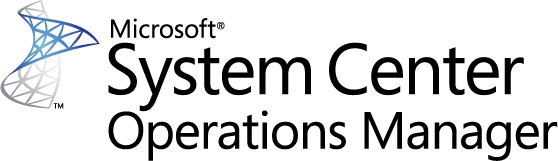 System Center Monitoring Pack for Microsoft Data Warehouse Appliance v2Microsoft CorporationPublished: May, 2012 Send feedback or suggestions about this document to mpgfeed@microsoft.com. Please include the management pack guide name with your feedback.The Operations Manager team encourages you to provide feedback on the management pack by providing a review on the management pack’s page in the Management Pack Catalog (http://go.microsoft.com/fwlink/?LinkID=82105).CopyrightThis document is provided "as-is". Information and views expressed in this document, including URL and other Internet website references, may change without notice. You bear the risk of using it. Some examples depicted herein are provided for illustration only and are fictitious.  No real association or connection is intended or should be inferred.This document does not provide you with any legal rights to any intellectual property in any Microsoft product. You may copy and use this document for your internal, reference purposes. You may modify this document for your internal, reference purposes.© 2012 Microsoft Corporation. All rights reserved.Microsoft, Active Directory, Windows, and Windows Server are trademarks of the Microsoft group of companies. All other trademarks are property of their respective owners.ContentsMicrosoft Data Warehouse Appliance v2 Management Pack Guide	4Guide History	4Supported Configurations	4Management Pack Scope	4Prerequisites	4Mandatory Configuration	5Files in Management Pack	5Management Pack Purpose	5Monitoring Scenarios	6How Health Rolls Up	7Configuring Management Pack	8Import Prerequisite Management Packs	8Best Practice: Create a Management Pack for Customizations	8Security Configuration	10Setting up a Low-Privilege Environment	10Links	13Appendix: Management Pack Contents	16Microsoft Data Warehouse Appliance v2	16Microsoft Data Warehouse Appliance v2 Server	16Microsoft Data Warehouse Appliance v2 Servers	18Microsoft Data Warehouse Appliance v2 Management Pack GuideThis guide was written based on version 2.0.10.0 of the Data Warehouse Appliance v2 Management Pack. The Microsoft Data Warehouse Appliance v2 Management Pack helps you discover, monitor, and manage your Microsoft Data Warehouse Appliance v2 units.Guide HistorySupported ConfigurationsThis management pack supports System Center Operations Manager 2007 R2 and System Center Operations Manager 2012. It supports Data Warehouse Appliance version 2.0.*.*. Agentless monitoring is not supported. The Management Pack must be imported to the SCOM MS.Management Pack ScopeThis Management Pack supports MDW Appliance v2 Servers.PrerequisitesThe following requirements must be met to run this management pack:	The Following Management Packs must be imported and configured on Operations Manager Root Management server before the Data Warehouse Appliance v2 Management Pack import:SQL Server Appliance Library MP 1.0.5.0Windows Server 2008 MP 6.0.6794.0Microsoft SQL Server Library MP  6.3.0.0Microsoft SQL Server 2012 MP 6.3.0.0Mandatory ConfigurationConfigure MDW v2 Appliance	Import Prerequisite Management Packs	Import MDW Appliance v2 Management PackFiles in Management PackThe Microsoft Data Warehouse Appliance v2 Management Pack includes the following files: Microsoft.SQLServerAppliance.MDW2.Discovery.mp Microsoft.SQLServerAppliance.MDW2.Monitoring.mp Management Pack PurposeThe Microsoft Data Warehouse Appliance v2 Management Pack discovers infrastructure components of the Microsoft Data Warehouse Appliance v2 and monitors it as a complex solution.In this section:	Monitoring Scenarios	How Health Rolls UpFor details on the discoveries, rules, monitors, views, and reports contained in this management pack, see Appendix: Management Pack Contents.Monitoring ScenariosHow Health Rolls UpThe following diagram shows how the health states of objects roll up in this management pack.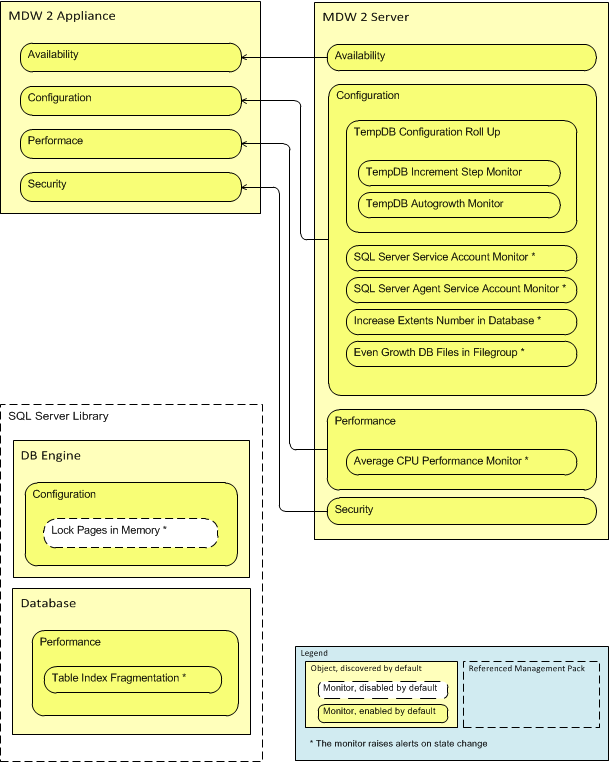 Configuring Management PackThis section provides guidance on configuring and tuning this management pack. Configure MDW Appliance v2Import Prerequisite Management PacksImport MDW Appliance v2 Management PackBest Practice: Create a Management Pack for CustomizationsSecurity Configuration Tuning Performance Threshold RulesConfigure MDW Appliance v2Either Named Pipes or TCP protocols must be enabled on MDW Appliance v2 Server. How to: Enable or disable a server network protocol. Import Prerequisite Management PacksUse the following links on the corresponding management pack guides to deploy and configure prerequisite management packs according to their deployment guides:SQL Server Appliance Base MP 1.0.5.0SQL Server 2012 Management Pack 6.3.0.0Windows Server 2008 MP 6.0.6794.0Import MDW v2 Management PackImport MDW v2 Discovery MP fileImport MDW v2 Monitoring MP fileBest Practice: Create a Management Pack for CustomizationsBy default, Operations Manager saves all customizations, such as overrides, to the Default Management Pack. As a best practice, you should instead create a separate management pack for each sealed management pack you want to customize. When you create a management pack for the purpose of storing customized settings for a sealed management pack, it is helpful to base the name of the new management pack on the name of the management pack that it is customizing, such as “BizTalk Server 2006 Customizations.”Creating a new management pack for storing customizations of each sealed management pack makes it easier to export the customizations from a test environment to a production environment. It also makes it easier to delete a management pack, because you must delete any dependencies before you can delete a management pack. If customizations for all management packs are saved in the Default Management Pack and you need to delete a single management pack, you must first delete the Default Management Pack, which also deletes customizations to other management packs.Security Configuration Setting up a Low-Privilege Environment     This section describes how to configure the Microsoft Data Warehouse Appliance v2 management pack for low-privilege access (discovery and monitoring) for Data Warehouse Appliance v2 Servers and SQL Server database engines. When you follow the instructions in this section, the health service hosting the Microsoft Data Warehouse Appliance v2 management pack executes all the workflows with low-privilege access to the target servers and database engines.NoteThe following procedure describes the steps needed to configure low-privilege Discovery and Monitoring for version 2.0.10.0 of the Microsoft Data Warehouse Appliance v2 Management Pack. To configure the low-privilege environment in Active DirectoryIn Active Directory create two domain users which will be used for low-privilege access to all target servers:MDW2DiscoveryMDW2MonitoringTo configure the low-privilege environment on the agent machineOn the agent machine, grant Account Enable permission to the Root\Microsoft\SqlServer\ComputerManagement11 and Root\cimv2 namespace for the MDW2Monitoring domain user and Account Enable, Execute Methods permissions to the Root\DEFAULT namespace for the MDW2Discovery domain user.To grant permissions to the user:Open MMC with the WMI Control snap-in.In the left pane right click WMI Control, and then click Properties.On the Security tab find and select required namespace then click Security. The security configuration window appears.Add user to the list and grant required permission.Apply changes.Grant Full Control permission to the HKLM\SOFTWARE\Microsoft\Microsoft Operations Manager\3.0\Modules\SQL Server Appliance registry path and Read permission to the HKLM\SOFTWARE\Microsoft\SQL Server Appliance registry path for the MDW2Discovery domain user.If the operating system on the agent machine is Windows Server 2008 or Windows Server 2008 R2, add the MDW2Discovery domain users to EventLogReaders local group.If the operating system on the agent machine is Windows Server 2003 or Windows Server 2003 R2, ensure that MDW2Discovery has read access to the Application Event Log and System Event Log. For more information, see How to set event log security locally or by using Group Policy in Windows Server 2003.To configure the SQL Server instance for discoveryIn the SQL Server Management Studio, create a login for the MDW2Discovery domain user in the instance to be monitored, and grant the ALTER SETTINGS permission to this login. Example script:USE MASTERGOCREATE LOGIN [YOURDOMAIN\MDW2Discovery] FROM WINDOWSGOGRANT ALTER SETTINGS TO [YOURDOMAIN\MDW2Discovery]GOCreate MDW2Discovery database user in the master database. Map this user to the MDW2Monitoring login.To configure the SQL Server instance for monitoringIn the SQL Server Management Studio, create a login for the MDW2Monitoring domain user in the instance to be monitored, and grant the VIEW SERVER STATE permission to this login. Example script:USE MASTERGOCREATE LOGIN [YOURDOMAIN\MDW2Monitoring] FROM WINDOWSGOGRANT VIEW SERVER STATE TO [YOURDOMAIN\MDW2Monitoring]GRANT VIEW ANY DEFINITION TO [YOURDOMAIN\MDW2Monitoring]GOCreate MDW2Monitoring database user in all databases including user databases and system databases: master, msdb and model. Map this user to the MDW2Monitoring login. After you create this user in the model database, it will be automatically created in all new users databases. You need provision this user manually for attached and restored databases. Grant MDW2Monitoring user VIEW DATABASE STATE permission for each existing user database.Example script:USE UserDatabaseGOCREATE USER MDW2Monitoring FOR LOGIN [YOURDOMAIN\MDW2Monitoring] GOGRANT VIEW DATABASE STATE TO [MDW2Monitoring]GOTo Configure System Center Operations ManagerImport the Microsoft Data Warehouse Appliance v2 Management Pack if it has not been imported.Create MDW2Discovery and MDW2Monitoring Run As accounts with Windows account type for the MDW2Discovery and MDW2Monitoring domain users. For more information about how to create a Run As account, see How to Create a Run As Account in Operations Manager 2007. For more information about various Run As account types, see Run As Accounts and Run As Profiles in Operations Manager 2007.On the System  Center Operation Manager console, configure the Run As profiles for the management pack as following:Set the Microsoft Data Warehouse Appliance v2 Discovery Profile to use MDW2Discovery Run As account. Set the Microsoft Data Warehouse Appliance v2 Monitoring Profile to use MDW2Monitoring Run As accountLinksThe following links connect you to information about common tasks that are associated with management packs:	Administering the Management Pack Life Cycle (http://go.microsoft.com/fwlink/?LinkId=211463)	How to Import a Management Pack in Operations Manager 2007 (http://go.microsoft.com/fwlink/?LinkID=142351)	How to Monitor Using Overrides (http://go.microsoft.com/fwlink/?LinkID=117777)	How to Create a Run As Account in Operations Manager 2007 (http://go.microsoft.com/fwlink/?LinkID=165410)	How to Modify an Existing Run As Profile (http://go.microsoft.com/fwlink/?LinkID=165412)	How to Export Management Pack Customizations (http://go.microsoft.com/fwlink/?LinkId=209940)	How to Remove a Management Pack (http://go.microsoft.com/fwlink/?LinkId=209941)For questions about Operations Manager and management packs, see the System Center Operations Manager community forum (http://go.microsoft.com/fwlink/?LinkID=179635). A useful resource is the System Center Operations Manager Unleashed blog (http://opsmgrunleashed.wordpress.com/), which contains “By Example” posts for specific management packs.For additional information about Operations Manager, see the following blog posts: 	Operations Manager Team Blog (http://blogs.technet.com/momteam/default.aspx)	Kevin Holman's OpsMgr Blog (http://blogs.technet.com/kevinholman/default.aspx)	Thoughts on OpsMgr (http://thoughtsonopsmgr.blogspot.com/)	Raphael Burri’s blog (http://rburri.wordpress.com/)	BWren's Management Space (http://blogs.technet.com/brianwren/default.aspx)	The System Center Operations Manager Support Team Blog (http://blogs.technet.com/operationsmgr/)	Ops Mgr ++ (http://blogs.msdn.com/boris_yanushpolsky/default.aspx)	Notes on System Center Operations Manager (http://blogs.msdn.com/mariussutara/default.aspx)Important 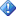 All information and content on non-Microsoft sites is provided by the owner or the users of the website. Microsoft makes no warranties, express, implied, or statutory, as to the information at this website.Appendix: Management Pack ContentsThe Microsoft Data Warehouse Appliance v2 Monitoring Management Pack discovers the object types described in the following sections. Not all of the objects are automatically discovered. Use overrides to discover those objects that are not discovered automatically. Microsoft Data Warehouse Appliance v2Discovery InformationRelated ViewsMicrosoft Data Warehouse Appliance v2 ServerDiscovery InformationRelated MonitorsNote 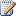 If you are using connectors, you can disable the monitor and enable its corresponding rule to enable alerts without changing health status.Related ViewsMicrosoft Data Warehouse Appliance v2 SQL TableDiscovery InformationRelated MonitorsRelated ViewsRelease DateChangesMay, 2012Original release of this guideMonitoring scenarioDescriptionAssociated rules and monitorsTempDB Increment Step MonitoringThis scenario detects that auto growth step for all files in the TempDB is greater or equal than threshold.Microsoft.SQLServerAppliance.MDW2.TempDBIncrementStepMonitorTempDB Auto growth MonitoringThis scenario detects that auto growth option enabled for all files in TempDB database.Microsoft.SQLServerAppliance.MDW2.TempDBAutogrowthMonitorSQL Server Startup Options MonitoringThis scenario checks that specified startup options of Microsoft SQL Server Database Engine are enabledMicrosoft.SQLServerAppliance.MDW2.DBEngineStartupOptionE: This monitor detects that -E startup option is set for SQL Server DB Engine.Microsoft.SQLServerAppliance.MDW2.DBEngineStartupOptionT1117: This monitor detects that -T1117 startup option is set for SQL Server DB engine.Table Index FragmentationMonitoringThis scenario detects that large table in the database has high clustered index fragmentation.Microsoft.SQLServerAppliance.MDW2.TableIndexFragmentationLock PagesMonitoringThis monitor detects that the "Lock pages in memory" policy is not granted for SQL Server service account on Microsoft Data Warehouse Appliance v2.Microsoft.SQLServerAppliance.MDW2.DBEngineAllocatedPagesInMemorySQL Server Service Account MonitoringThis scenario detects that SQL Server service is running under the recommended accountMicrosoft.SQLServerAppliance.MDW2.SQLServerServiceAccountMonitorSQL Server Agent Service Account MonitoringThis scenario detects that SQL Server Agent  service running under the recommended accountMicrosoft.SQLServerAppliance.MDW2.SQLServerAgentServiceAccountMonitorAppliance Server CPU MonitoringThis scenario detects that Microsoft Data Warehouse Appliance v2 Server CPU is not overloadedMicrosoft.SQLServerAppliance.MDW2.AverageCPUPerformanceMonitorRun As Profile NameAssociated Rules and MonitorsNotesMicrosoft Data Warehouse Appliance v2 Discovery ProfileMicrosoft Data Warehouse Appliance v2 DiscoveryThis Run As profile is used for Data Warehouse Appliance v2 Servers discoveryMicrosoft Data Warehouse Appliance v2 Monitoring ProfileTempDB Increment Step MonitorTempDB Auto growth MonitorIncrease Extents Number in DatabaseEven growth DB files in file groupTable Index FragmentationLock PagesSQL Server Service Account MonitorSQL Server Agent Service Account MonitorThis Run As profile is used for all Data Warehouse Appliance v2 monitoring Rules and MonitorsIntervalEnabledWhen to Enable14400 secondsTrueNot applicableViewDescriptionRules and Monitors that Populate the ViewMicrosoft.SQLServerAppliance.MDW2.ApplianceViewMicrosoft Data Warehouse Appliances v2Microsoft.SQLServerAppliance.MDW2.Appliance.DiscoveryIntervalEnabledWhen to Enable14400 secondsTrueNot applicableMicrosoft.SQLServerAppliance.MDW2.AverageCPUPerformanceMonitorMicrosoft.SQLServerAppliance.MDW2.AverageCPUPerformanceMonitorData Source:Microsoft.SQLServerAppliance.MDW2.AverageCPUPerformanceMonitorInterval:Not ApplicableAlert:YesReset Behavior:AutomaticCorresponding Rule:NoEnabled:False When to Enable:If CPU performance monitoring required for the appliance. Consider changing default values for the Frequency, Threshold, Warning Samples Number and Error Samples Number.Microsoft.SQLServerAppliance.MDW2.SQLServerServiceAccountMonitorMicrosoft.SQLServerAppliance.MDW2.SQLServerServiceAccountMonitorData Source:Microsoft.SQLServerAppliance.MDW2.SQLServerServiceAccountMonitorInterval:86400Alert:YesReset Behavior:AutomaticCorresponding Rule:NoEnabled:True When to Enable:Not ApplicableMicrosoft.SQLServerAppliance.MDW2.SQLServerAgentServiceAccountMonitorMicrosoft.SQLServerAppliance.MDW2.SQLServerAgentServiceAccountMonitorData Source:Microsoft.SQLServerAppliance.MDW2.SQLServerAgentServiceAccountMonitorInterval:86400Alert:YesReset Behavior:AutomaticCorresponding Rule:NoEnabled:True When to Enable:Not ApplicableMicrosoft.SQLServerAppliance.MDW2.TempDBIncrementStepMonitorMicrosoft.SQLServerAppliance.MDW2.TempDBIncrementStepMonitorData Source:Microsoft.SQLServerAppliance.MDW2.TempDBIncrementStepMonitorInterval:28800Alert:NoReset Behavior:AutomaticCorresponding Rule:NoEnabled:True When to Enable:Not ApplicableMicrosoft.SQLServerAppliance.MDW2.TempDBAutogrowthMonitorMicrosoft.SQLServerAppliance.MDW2.TempDBAutogrowthMonitorData Source:Microsoft.SQLServerAppliance.MDW2.TempDBAutogrowthMonitorInterval:28800Alert:NoReset Behavior:AutomaticCorresponding Rule:NoEnabled:True When to Enable:Not ApplicableMicrosoft.SQLServerAppliance.MDW2.DBEngineStartupOptionEMicrosoft.SQLServerAppliance.MDW2.DBEngineStartupOptionEData Source:Microsoft.SQLServerAppliance.MDW2.DBEngineStartupOptionEInterval:3600Alert:YesReset Behavior:AutomaticCorresponding Rule:NoEnabled:True When to Enable:Not ApplicableMicrosoft.SQLServerAppliance.MDW2.DBEngineStartupOptionT1117Microsoft.SQLServerAppliance.MDW2.DBEngineStartupOptionT1117Data Source:Microsoft.SQLServerAppliance.MDW2.DBEngineStartupOptionT1117Interval:3600Alert:YesReset Behavior:AutomaticCorresponding Rule:NoEnabled:True When to Enable:Not ApplicableMicrosoft.SQLServerAppliance.MDW2.DBEngineAllocatedPagesInMemoryMicrosoft.SQLServerAppliance.MDW2.DBEngineAllocatedPagesInMemoryData Source:Microsoft.SQLServerAppliance.MDW.DBEngineAllocatedPagesInMemoryProviderInterval:3600Alert:YesReset Behavior:AutomaticCorresponding Rule:NoEnabled:True* When to Enable:* This monitor targeted to the SQL Server DB Engine, it is disabled by default, but enabled through overrides for Microsoft Data Warehouse Appliance v2 Servers group. Not need to enable.ViewDescriptionRules and Monitors that Populate the ViewMicrosoft.SQLServerAppliance.MDW2.ServerViewMicrosoft Data Warehouse v2 ServersMicrosoft.SQLServerAppliance.MDW2.Appliance.DiscoveryIntervalEnabledWhen to EnableNot applicableTrueNot applicableMicrosoft.SQLServerAppliance.MDW2.TableIndexFragmentationMonitorMicrosoft.SQLServerAppliance.MDW2.TableIndexFragmentationMonitorData Source:Microsoft.SQLServerAppliance.MDW2.TableIndexFragmentationMonitorInterval:86400Alert:YesReset Behavior:AutomaticCorresponding Rule:NoEnabled:True When to Enable:Not ApplicableViewDescriptionRules and Monitors that Populate the ViewMicrosoft.SQLServerAppliance.MDW2.LargestSQLServerTables.StateViewLargest Tables By SizeMicrosoft.SQLServerAppliance.MDW2.SQLServerTablesDiscovery